THE E-MAILS OF DR UMAR AZAMSelected E-Mails from the Year 2012 – Volume  NineFROM THE ARCHIVE OF DR UMAR AZAMMANCHESTER, UKMARCH 2012from: Umar Azam islamicwork@googlemail.com to: hyder <hyder_ali7@yahoo.com>,
 
date: Mon, Mar 5, 2012 at 10:57 PMsubject: Please sign my Guestbook!mailed-by: googlemail.comPlease sign my Guestbook!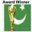 Assalamu Alaikum,

Please see my new Islamic Site:

http://drumarazamemails2.weebly.com 

and then sign the Guestbook with your unique comments.  Please especially see the section: '2012 Emails'.

Dr Umar Elahi Azam,
Manchester UK.......................................................................................................................(no subject)Reply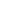 True..Bismillahir rehmanir rahimi saw that there is celebration,, and one fat women with her three girls,these girls wearing brown dress while i m diffrent ,i m wearing Green colour dress,,,i m meeting with all,,then i saw i m entring in a gate where this fat women with her three grls and many guest around,,i m meeting and hugging and joking with that fat woman ,,and last i m feeling myslef very beautiful,and i put lipstik on my lips and continously i m doing lipstick on my lips...2nd dream..i saw a dream just like an advertisemy dream was an advertise Bismillahir rehmanir rahim
i saw there is a Model she is saying eat an orange and then swim in water,, and i saw her she is eating the orange then she is swimming in water,,and it is continously happen,at the end i m opening the Orange fruite,,i saw orange fruite ...and i woke up at the exact time of Fajar.………………………………………………………………………………………………………..WA LAIKUM SALAM, RAHEELAHERE'S THE INTERPRETATIONS TO YOUR 2 DREAMS:
FIRST DREAMYOU ARE FEELING THAT YOU WANT TO MARRY, YOU ARE READY TO BE INDEPENDENT FROM YOUR PARENTS, AS OTHER PEOPLE ARE [FAT LADY WITH 3 DAUGHTERS] AND YOU WISH TO BE RICH [FAT LADY]..  Lipstick 
To buy, see, or wear lipstick in your dream suggests that you are not entirely truthful about something. The dream seeks to draw attention to your lips. Perhaps you need to be careful about what you or someone else is saying. Alternatively, it signifies sexuality and sensuality, especially if the color is red.http://dreammoods.com/cgibin/dreamdictionarysearch.pl?method=exact&header=dreamsymbol&search=LIPSTICKBrown 
Brown denotes worldliness, practicality, domestic bliss, physical comfort, conservatism, and a materialistic character. Brown also represents the ground and earth.�You need to get back to your roots. http://dreammoods.com/cgibin/dreamdictionarysearch.pl?method=exact&header=dreamsymbol&search=BROWN Green 
Green signifies a positive change, good health, growth, fertility, healing, hope, vigor, vitality, peace, and serenity. The appearance of the color may also be a way of telling you to "go ahead". Alternatively, green is a metaphor for a lack of experience in some task.� To "be green" means that you are environmentally conscious. Green is also symbolic of your strive to gain recognition and establish your independence. Money, wealth and jealousy are often associated with this color. Dark green indicates materialism, cheating, deceit, and/or difficulties with sharing. You need to balance your masculine and feminine attributes. http://dreammoods.com/cgibin/dreamdictionarysearch.pl?method=exact&header=dreamsymbol&search=GREENSECOND DREAMYOU NEED TO GET MARRIED AND THEN YOU WILL GET PEACE OF MIND [EMOTIONAL SUPPORT].Swimming 
To dream that you are swimming suggests that you are exploring aspects of your unconscious mind and emotions. The dream may be a sign that you are seeking some sort of emotional support. It is a common dream image for people going through therapy. To dream that you are swimming underwater suggests that you are completely submerged in your own feelings. You are forcing yourself to deal with your unconscious emotions. http://dreammoods.com/cgibin/dreamdictionarysearch.pl?method=exact&header=dreamsymbol&search=SWIMMING Oranges 
To see an orange tree in your dream signifies health and prosperity. To dream that you are eating oranges indicate satisfaction with your life and where you are at. You are in a good place. Alternatively, it means that you need to be reenergized.� http://dreammoods.com/cgibin/dreamdictionarysearch.pl?method=exact&header=dreamsymbol&search=ORANGE.............................................................................................................................salam,,, i saw Blood in my dream,, i saw a person dead,his skeleton and when skeleton broken blood is there,,and i fogot most..…………………………………………………………………………………………………………………………..Wa laikum salam, Raheela, this appears to be a bad dream, so read LA HAULA WA LA AIRWAYS ILLS VILLAS JUL ALLAYYUL AZEEM.

In case, there is ruqawat to you getting married, I shall send u some wazeefas later today...................................................................................................................................................................THE SEVEN HAIKALS AND SIX KEYS ARE ATTACHED!ReplySALAM, RAHEELAPLEASE DOWNLOAD THE ATTACHMENTS AND MEMORISE THE DUAS. YOUR LIFE IS GUARANTEED TO CHANGE FOR THE BETTER IF YOU MEMORISE AND THEN RECITE THE 7 HAIKALS, 6 KEYS, DUA E AMAL AND DUA E WABA REGULARLY.DR UMAR5 attachments — Download all attachments   View all images   Share all images  ..................................................................................................................................................................MOBILE PHONE TEXT CONVERSATION WITH SADIA, NOTTINGHAM ON TUESDAY 6 MARCH 2012SADIA:DO YOU KNOW WHAT THE ANKHBUTH IS....IT IS AN 8-LEGGED SPIDER.       [22:29]DR UMAR:WHAT ABOUT IT?          [22:29]SADIA:A BABOUA...THE SPIDER THAT MADE AWEB OVER ACAVE FOR THE PROPHET [S.A.W.].                  [22:30]DR UMAR:WOW.       [22:31]SADIA:WHAT DO THEY MEAN?DR UMAR:IT COULD BE THAT YOU ARE BEING HELPED IN SOME WAY BECAUSE SPIDERS ARE, AS YOU SAY, GOOD IN OUR RELIGION.       [22:32]SADIA:MMMM....OKAY, LOOK , DO YOU GO TO THE MOSQUE?      [22:34]DR UMAR:AT TIMES, I’VE BEEN DISTRIBUTING DUROOD BOOKS IN MOSQUES IN MANCHESTER AND BRADFORD.       [22:34].............................................................................................................................MOBILE PHONE TEXT CONVERSATION WITH FAISAL, DUNDEE ON SATURDAY 10 MARCH 2012FAISAL:SALAM, IN MY DREAM, I SAW MY MUM IN FUNERAL WHITE COTTON AND BEFORE THIS TWO LOCKS IN TWO SEPARATE DOORS WERE REMOVED BEFORE I COULD REACH HER.      [09:46]DR UMAR:WA LAIKUM SALAM, BR FAISAL.  DEATH IN A DREAM SIGNIFIES THEENDOF A PHASE [UNLESS THE DEATH IS ACCOMPANIED BY WAILING, CRYING ETC., IN WHICH CASE IT COULD MEAN LITERAL DEATH].  SO YOUR DREAM [IF IT IS A TRUE DREAM, AND NOT ALL DREAMS ARE TRUE IS INFORMING YOU THAT YOU WILL BE TAKING TWO NEW ACTIONS [OPENING TWO LOCKS] THAT WILL RESULT IN THE ‘DEATH’ OF YOUR CURRENT RELATIONSHIP WITH YOUR MUM I.E. YOU WON’T BE CLOSE TO HER ANY MORE OR VICE-VERSA.                 [14:02]FAISAL:NOTE THE LOCKS WERE PHYSICALLY REMOVED FROM THE DOORS.  TRUE, THE FIRST ACTION HAS BEEN TAKEN.  I’VE WRITTEN A LETTER OF COMPLAINT AGAINST HER SOCIAL WORKER BEHIND HER BACK.  HER FRIENDS HAVE HER CARD AND HER PIN ANDARE LYING TO HER.  THEY TOLD HER NO BENEFIT MONEY IS IN HER ACCOUNT BUT THEN I RECEIVED A LETTER FOR OVERPAYMENT.  SHE HAS BEEN BRAINWASHED.            [14:26]DR UMAR:DON’T YOU HAVE A SISTER OR COUSIN SISTER WHO CAN KEEP A CLOSER EYE ON YOUR MUM?               [14:29]FAISAL:NO – SISTER DIED YEARS AGO.                        [14:30]DR UMAR:INNA LILLAHI INNA ILAIHI RAJIOON.  WELL, ANY SECOND ACTION COULDSOLVE THE PROBLEM COMPLETELY BECAUSE YOU SAY THAT, IN THE DREAM, THE LOCKS WERE PHYSICALLY REMOVED FROM THE DOORS.  SO A SATISFACTORY OUTCOME IS LIKELY.                      [14:32]FAISAL:A SECOND LETTER HAS BEEN SENT, EXPLAINING THE SITUATION, TO THE DEPARTMENT FOR WORK AND PENSIONS IN ENGLAND.                 [14:35]   ………………………………………………………………………………………………………………….MOBILE PHONE TEXT TO SADIA, NOTTINGHAM ON SUNDAY 11 MARCH 2012DR UMAR:WOW!  ALLAH IS MOST MERCIFUL!  I’VE JUST WOKEN UP AFTER HAVING A DREAM ABOUT YOU!  I DID INTEND TO SEND YOU SOME AMOROUS TEXTS LIKE I DO AT NIGHTS, BUT I FELT SO TIRED THAT I WENT TO BED AND FELL ASLEEP AFTER I HAD HAD MY SUPPER [FOLLOWING TUITION AND THE INTERNET WORK].  I TEXTED YOU: ‘RUNNING LATE’.  WELL, I DREAMT THAT FOUR NUCLEUR-ARMED COUNTRIES ARE IN THE ARCTIC TERRITORIES I.E. UK, CANADA, USA AND RUSSIA.  SOME INCIDENT HAD OCCURRED IN THE UK [YOU AND I BOTH LIVE IN ENGLAND] PART OF THE ARCTIC, AND SO I WAS TOLD TO INFORM SADIA [YOU] THAT THERE HAS BEEN A DELAY!  I HAVE HAD DREAMS OF NUCLEUR FACILITIES AND ATOM BOMBS MADE OUT OF BESAN [GRAMFLOUR!] EARLIER IN MY LIFE TOO!  BEFORE I GOT TIRED TONIGHT, I HAD BEEN EXPANDING MY 20TH WEBSITE http://drumarazamemails2.weebly.com , SO ALLAH IS TELLING ME THAT MY ADVANCED ISLAMIC WORK IS JUST LIKE HAVING A NUCLEUR FACILITY BECAUSE OF ITS INTERNATIONAL IMPORTANCE AND BECAUSE IT IS A WEAPON AGAINST THE SHAITAN!                [04:29].......................................................................................................................................................MOBILE  PHONE TEXT CONVERSATION WITH SADIA, NOTTINGHAM ON SUNDAY 11 MARCH 2011SADIA:I WENT TO THIS REALLY NICE SCHOOL AND I SAW NEW WALLS AND LORD SUGAR* WAS MY DAD.  HE WAS WAITING OUTSIDE WHEN I WENT IN AND THE NEXT MINUTE I KNOW, I HAD A SCHOOL UNIFORM AND WAS TELLING A GIRL THAT MY DAD’S GOING TO BUY THIS SCHOOL.           [20:56]Presenter of THE APPRENTICE on UK television channel.DR UMAR:WILL TEXT LATER, SADIA, JUST DONE LAST TUITION OF EVENING.  NOW GOTTA TRAVEL 17 MILES HOME FIRST^, THEN  INTERNET.                        [21:11]^ Rochdale to ManchesterDR UMAR:YOUR DREAM IS TELLING YOU THAT YOU WILL BE CREATING [FATHER] A NEW WAY OF MAKING MONEY [LORD SUGAR], PERHAPS BIG MONEY [BUYING WHOLE SCHOOL!] AND IT WILL COME ABOUT THROUGH SOME EDUCATIONAL ENTERPRISE [SCHOOL UNIFORM, SCHOOL].  GREAT, SADIA, I DO HOPE THIS DREAM IS GOING TO BE TRUE.  WHO DOESN’T NEED MONEY?  AND I’M SURE YOU HAVE NEEDS TO SPEND IT ON MANY THINGS IF, INSHSA’ALLAH, IT DOES COME YOUR WAY.              [22:15].………………………………………………………………………………………………………………….asalamolikum
Bismillahir Rehmanir Rahim
i saw today that i m wearing Red colour Dress,and i m feeling my nikah has done,,but still my Rukhsati not done,,and i m saying when i ll i meet him,,then i saw my father i hurt him(in real i hurt him too),and i got Mensus same time and i asking my sister i cant meet him,,then i saw i m wearing blue colour dress and guest are in my house and i m standing in front of mirror with that blue dress and gust in the room and feeling happy.. ............................................................................................................................fromUmar Azam umarelahiazam@gmail.com to  raheela
dateMon, Mar 12, 2012 at 11:07 PMsubjectRe:mailed-bygmail.comWA LAIKUM SALAM, RAHEELATHE RED COLOUR DRESS SEEMS TO CONVEY YOUR PASSION.  YOU FEEL READY FOR MARRIAGE OR HAVE SOMEONE IN MIND FOR MARRIAGE [NIKAH DONE] BUT THEWEDDING HAS NOT TAKEN PLACE YET [RUKHSATI NOT DONE; YOU ASKING WHEN WILLYOU MEET HUSBAND].  I WOULD ADVISE YOU TO GO ON GOOD TERMS WITH YOUR FATHER AGAIN – SEEK HIS FORGIVENESS IF YOU HAVE TO, BECAUSE YOU NEED YOUR PAREMTS’ DUAS FOR A HAPPY AND LASTING MARRIAGE.  I HOPE THE MENSES BIT MEANS AN END TO YOUR DIFFICULT TIMES AND NOT THAT YOU ARE DENYING YOUR FEMININE SIDE.  THE BLUE DRESS SEEMS TO SUGGEST YOU WANTING TO GET AWAY FROM YOUR PARENTAL HOME AND WANTING TO GO TO YOUR FUTURE HUSBAND’S HOIME AS HIS WIFE.  THIS WILL INSHALLAH HAPPENM BECAUSE GUESTS WERE THERE[HAPPY OCCASION?] THE MIRROR MEANS THAT YOU HAVE MADE AN INNER PROMISE TO YOURSELF TO MARRY.  I HOPE AND PRAY THAT ALLAH LISTENS TO YOUR DUAS AND YOU MARRY SOON!Red 
Red is an indication of raw energy, force, vigor, intense passion, aggression, power, courage, impulsiveness and passion.�The color red has deep emotional and spiritual connotations. Consider the phrase "seeing red" to denote anger. Alternatively, the color red in your dream indicates a lack of energy. You are feeling tired or lethargic. Red is also the color of danger, violence, blood, shame, rejection, sexual impulses and urges.�Perhaps you need to stop and think about your actions. http://dreammoods.com/cgibin/dreamdictionarysearch.pl?method=exact&header=dreamsymbol&search=RED Blue 
Blue represents truth, wisdom, heaven, eternity, devotion, tranquility, loyalty and openness. Perhaps you are expressing a desire to get away. The presence of this color in your dream, may symbolize your spiritual guide and your optimism of the future. You have clarity of mind. Alternatively, the color blue may also be a metaphor for "being blue" and feeling sad. If you are wearing light blue in your dream, then it symbolizes your creativity. You like to pace yourself in whatever you are doing. http://dreammoods.com/cgibin/dreamdictionarysearch.pl?method=exact&header=dreamsymbol&search=BLUE Menstruation 
To dream of menstruation indicates that you are releasing your pent-up tension and worry. It signals an end to the difficult times and the beginning of relaxation. Some creative energy is being released or recognized. Alternatively, the dream means that you are denying your feminine side. For women in particular, dreaming of their menstrual cycle when it is not time yet, may indicate your anxiety about your cycle. It may sometimes signal an early or unexpected period. Studies have also shown that more vivid dreams seem to coincide with a woman's menstrual cycle. Dreams about being pregnant, giving birth, or motherhood occur more often while a woman is ovulating. http://dreammoods.com/cgibin/dreamdictionarysearch.pl?method=exact&header=dreamsymbol&search=MENSTRUATION Mirror 
To dream of your own reflection in the mirror suggests that you are pondering thoughts about your inner self. The reflection in the mirror is how you perceive yourself or how you want others to see you. You may be contemplating on strengthening and changing aspects of your character.� http://dreammoods.com/cgibin/dreamdictionarysearch.pl?method=exact&header=dreamsymbol&search=MIRROR ..............................................................................................................................................from: noorul ameen nameen74@gmail.com to: Umar Azam <islamicwork@googlemail.com>
date: Mon, Mar 12, 2012 at 6:06 AMsubject: Re: THE PRECIOUS AAB-E-KAUSAR BOOK IS ATTACHED!mailed-by: gmail.comsigned-by: gmail.com: Important mainly because it was sent directly to you.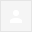 assalamu alaikum ,brother who is this?………………………………………………………………………………………………….from: Umar Azam islamicwork@googlemail.com to: noorul ameen <nameen74@gmail.com>
date: Mon, Mar 12, 2012 at 11:16 PMsubject: Re: THE PRECIOUS AAB-E-KAUSAR BOOK IS ATTACHED!mailed-by: googlemail.comWA LAIKUM SALAM, BR NOORI’M SO GLAD YOU ASKED THAT QUESTION!  PLEASE SEE MY NEWEST ISLAMIC  SITE:http://drumarazamemails2.weebly.com AND THEN SIGN THE GUEST BOOK WITH YOUR COMMENTS.  THANKS...............................................................................................................................................MOBILE  PHONE TEXT CONVERSATION WITH SADIA, NOTTINGHAM ON TUESDAY 13 MARCH 2011[SADIA IS A 23-YEAROLD UNIVERSITY STUDENT WHO IS NOT SURE WHETHER SHE WANTS TO MARRY ASIF; SHE HAS DREAMT ABOUT HIM AND NOW ASKS DR AZAM WHAT HER DREAM MIGHT MEAN.SADIA:I JUST HAD A DREAM  THAT MY DAD BOUGHT THE SAME CAR AS ASIF’S  AND  I DROVE IT TO THIS __________ [WORD MISSED OUT]  AND, EVEN SO, ASIF RECOGNISED ME.  SUDDENLY, THE SCENE CHANGED TO A SECONDARY SCHOOL’S HALL WHERE THERE WAS GOING TO BE A DISCO.  AND A GIRL WAS TEXTING ASIF TO COME.  I ASKED HER WHOM SHE WAS TEXTING.  SHE TOLD ME AND I SHOUTED AT HER NOT TO TEXT HIM.  THEN SUDDENLY I GOT REALLY ANXIOUS AND STARTED THINKING THAT MY CAR, THE ONE I’M DRIVING NOW, IS PARKED OUTSIDE AND ASIF WILL KNOW BECAUSE HE WILL LOOK FOR MY CAR ON THE CCTV.                    [04:23]DR UMAR:THE CAR REPRESENTS YOUR LIFE.  IF YOUR DAD BOUGHT THE SAME CAR AS ASIF’S, THAT REALLY MEANS THAT YOU ARE WILLING TO ACCEPT HIM AS A FUTURE HUSBAND.  THE SCHOOL DISCO MEANS THAT YOUR LOVE FOR HIM IS LIKE TEENAGERS’ CRUSH.  BUT WHEN IT COMES TO THE CRUNCH AND YOU HAVE TO COMMIT YOURSELF TO MARRY HIM, YOU’RE NOT SURE HE’D BE THE BEST CHOICE BECAUSE YOU DIDN’T WANT HIM TO SEE YOUR CAR ON CCTV.  MAKE UP YOUR MIND, SADIA, DO YOU FANCY HIM PROPERLY AS A PROSPECTIVE HUSBAND OR NOT?                       [04:54]SADIA:BUT WHAT HAVE I HAD THIS DREAM FOR?  I MEAN, IS ASIF THINKING ABOUT ME?  AND IN THE DREAM, I FELT THAT HE COULD EASILY BE WATCHING OVER ME.                                         [04:57]DR UMAR:YEAH, HE IS THINKING OF YOU.  I DON’T WANT TO SAY ANYTHING BAD BUT, FROM THE WAY YOU DEAL WITH MEN, I CAN TELL THAT YOU’VE MADE HIM FEEL WORTHLESS AND HE IS GETTING HIS OWN BACK BY MESSING YOU AROUND.  IF YOU REALLY LOVE HIM, THEN NEVER MENTION ANY OTHER MALE, OR HE’LL FEEL THAT YOU’RE NOT SERIOUS ABOUT MARRIAGE.  I’M NOT SAYING HE’S PERFECT, BUT IF YOU’RE NOT COMMITTED TO HIM, HE CAN TELL.            [05:00]SAFAH:HOW?            [05:01]DR UMAR:IF, FOR EXAMPLE, HIS FRIEND FLIRTS WITH YOU AND YOU RECIPROCATE, HE CAN DETECT THIS EASILY AND IN HIS MIND IT PUTS HIM OFF YOU.                       [O5:04]SADIA:WHAT, IS HE THINKING THAT I’VE HAD AN INDICATION IN MY DREAM?   [05:05]DR UMAR:HE ISN’T SURE THAT IF HE MARRIES YOU, HE WILL BE THE ONE AND ONLY.  IF HE THINKS THAT YOU ‘LL MAKE HIM JEALOUS AFTER MARRIAGE BY SHOWING INTEREST IN OTHERS, HE WON’T GO FOR YOU PROPERLY ENOUGH TO GET MARRIED IN THE FIRST PLACE AND THIS IS WHAT’S BEEN HAPPENING, WITH HIM MESSING YOU ABOUT.                           [05:07]SADIA:YOU’RE NOT MAKING SENSE.  HOW IS HE MESSING ME ABOUT?                        [05:10]DR UMAR:IF HE WANTED TO MARRY YOU, HE’D PHONE AND TEXT REGULARLY AND WHEN YOU CONTACT HIM, HE SHOULD BE DELIGHTED.  YOU TOLD ME YOURSELF THAT HE SAYS: ‘WHY DID YOU PHONE?’              [05:11]SADIA:I’M ASKING YOU WHAT IS THINKING I’VE HAD SUCH A DREAM?                      [05:14]DR UMAR:WHAT DO YOU MEAN, ‘WHAT IS THINKING’?                                    [05:14]SADIA:WHAT IS HE TRYING TO TELL ME IN THIS DREAM?                         [05:14]DR UMAR:HE’S TELLING YOU THAT HE HAS A CRUSH ON YOU LIKE TEENAGERS DO, BUT LOVE BETWEEN YOU TWO IS NOT PAKKA [FIXED OR STRONG]; IT HAS NOT REACHED THE STAGE WHERE YOU TRUST EACH OTHER NOT TO FANCY OTHER PEOPLE INSTEAD.                                           [05:22]SADIA:AT THE DISCO, HE WAS GOING TO BE A BODYGUARD THERE.                     [05:22]DR UMAR:YOU’RE ALSO AFRAID THAT HE MIGHT DISCOVER HIDDEN THINGS IN YOUR LIFE – HENCE THE CCTV.  IT WORKS BOTH WAYS, SADIA - - HE MIGHT FANCY YOU BUT HE WILL HAVE TO STOP THINKING ABOUT, OR CONTACTING, OTHER FEMALES AFTER MARRIAGE TO YOU, AND HOW DO WE KNOW WHAT HE HAS TO HIDE TOO?                                     [05:22]DR UMAR:BODYGUARD MEANING 100% COMMITTEDV TO YOU.                    [05:23]SADIA:SO DOES THAT CHANGE THE INTERPRETATION?                           [05:24]DR UMAR:YEAH, IF YOU CAN’T LET HIM BE YOUR BODYGUARD FOR LIFE – BE 100% COMMITTED TO HIM, DON’T MARRY HIM.  IF HE ISN’T 100% COMMITTED TO YOU AFTER MARRIAGE, THE MARRIAGE WILL ONLY END IN DIVORCE, KACCHAA [FRAGILE] MARRIAGE.                             [05:26]SADIA:DON’T GIVE THE OUTER FACTS AND GET CONFUSED.  JUST TELL ME WHAT IT MEANS TO ME, NOT HIM.                                           [05:29]DR UMAR:YOU HAVE TO DECIDE, BASED ON THIS DREAM, WHETHER YOU WANT ASIF AND ARE PREPARED TO WORK HARD TO WIN HIM OVER AND THEN KEEP HIM FROM OTHER FEMALES.  THE DREAM IS TELLING YOU THAT YOU FEEL UNCOMFORTABLE THAT HE MIGHT BE DISAPPOINTED WITH YOU AS A WIFE, SO WORK HARDER TO MAKE HIM LIKE, LOVE YOU.                  [05:32]SADIA:BUT WHAT DOES HE WANT FROM ME?                                               [05:33]DR UMAR:LOYALTY.                                        [05:33]SADIA:I DON’T THINK I WANT HIM, BUT I DON’T GET WHY I HAVE DREAMS ABOUT HIM.                                                      [05:37]DR UMAR:I THINK PHYSICALLY YOU ARE ATTRACTED TO HIM BUT TO HAVE HIM AS A HUSBAND FOR LIFE MAY NOT BE YOUR WISH, SO YOU DREAM BECAUSE OF THE PHYSICAL ATTRACTION TO HIM.                                    [05:38]SADIA:SO HE’S NOT SENDING OUT ANY MESSAGES TO ME?                   [05:40]DR UMAR:WHAT DO YOU MEAN?  IT’S ALL IN YOUR MIND?  I CAN SENSE THINGS AND I CAN SENSE THAT THINGS HAVE GONE TOO FAR.  IF YOU DID MARRY ASIF, HE WOULDN’T LEAVE OTHER GIRLS.                                       [05:41]     Mar 5 (2 days ago)Xhide details 8:24 AM (14 hours ago) hide details 10:15 PM (58 minutes ago) hide details Mar 9 (1 day ago)hide details Mar 9 (1 day ago)hide details Mar 9 (1 day ago) HAIKAL 1.jpg
252K   View   Share   Download  HAIKAL 4.jpg
269K   View   Share   Download  HAIKAL 7.jpg
234K   View   Share   Download  DUA-E-AMAN.jpg
256K   View   Share   Download  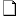 NAQSH OF TAWEEZ.mht
77K   Download  hide details 7:01 AM (15 hours ago) 6:06 AM (17 hours ago)